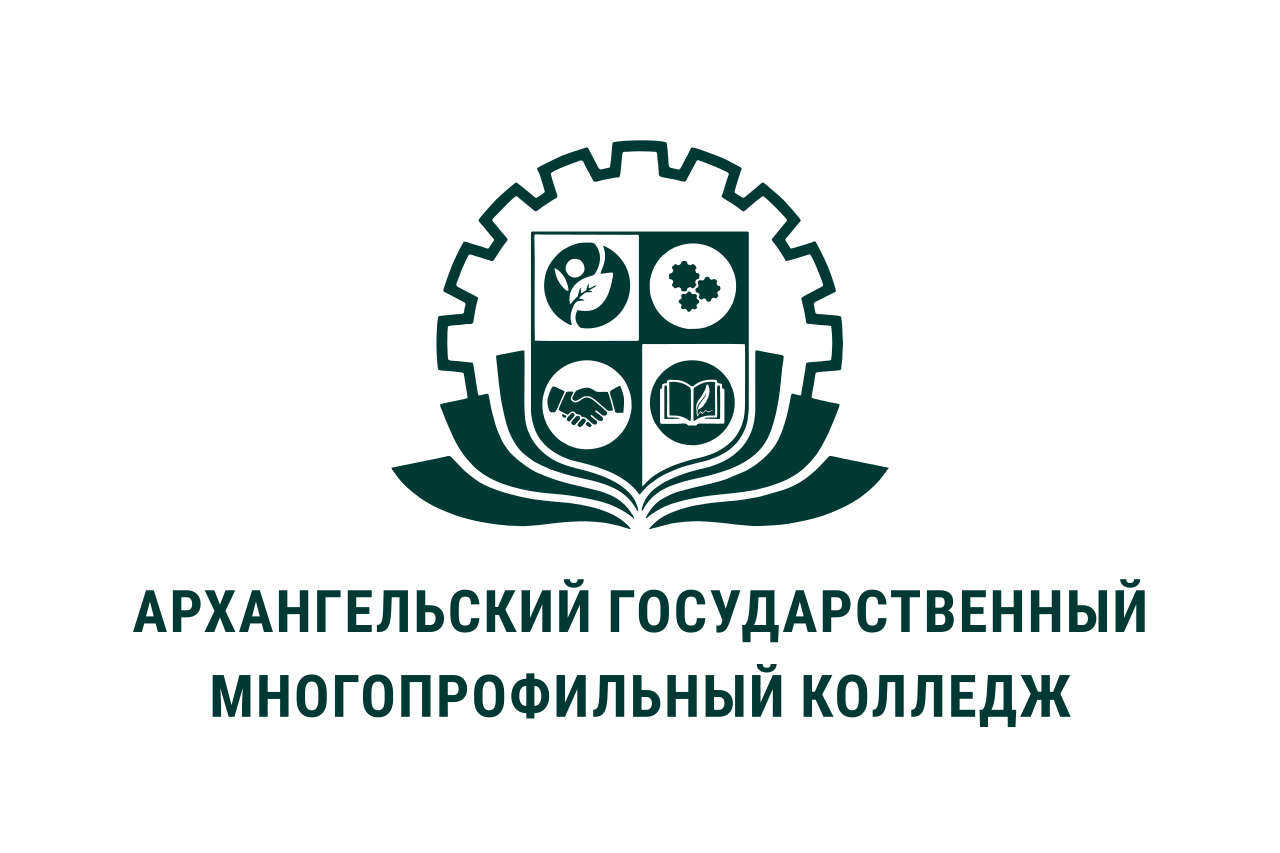 МИНИСТЕРСТВО ОБРАЗОВАНИЯ АРХАНГЕЛЬСКОЙ ОБЛАСТИгосударственное бюджетное профессиональное образовательное учреждение Архангельской области «Архангельский государственный многопрофильный колледж»МДК.04.01. ТЕОРЕТИЧЕСКИЕ И ПРАКТИЧЕСКИЕ ОСНОВЫ ОРГАНИЗАЦИИ И ПРОВЕДЕНИЯ ИСПЫТАНИЙ И СОРЕВНОВАНИЙ СОБАКРАЗДЕЛ 1 ЭКСПЕРТИЗА СОБАКТЕМА 01. ЭКСТЕРЬЕР СОБАКИПрактическое занятие №1: Определение статей у собак, типа конституции и кондиции.Цель:  изучить и научиться определять местоположения статей тела собаки, и отличительные признаки типов конституции и кондиции.Содержание работы: Задание №1: Отметить  на контуре собаки кости (см. рисунок 1.).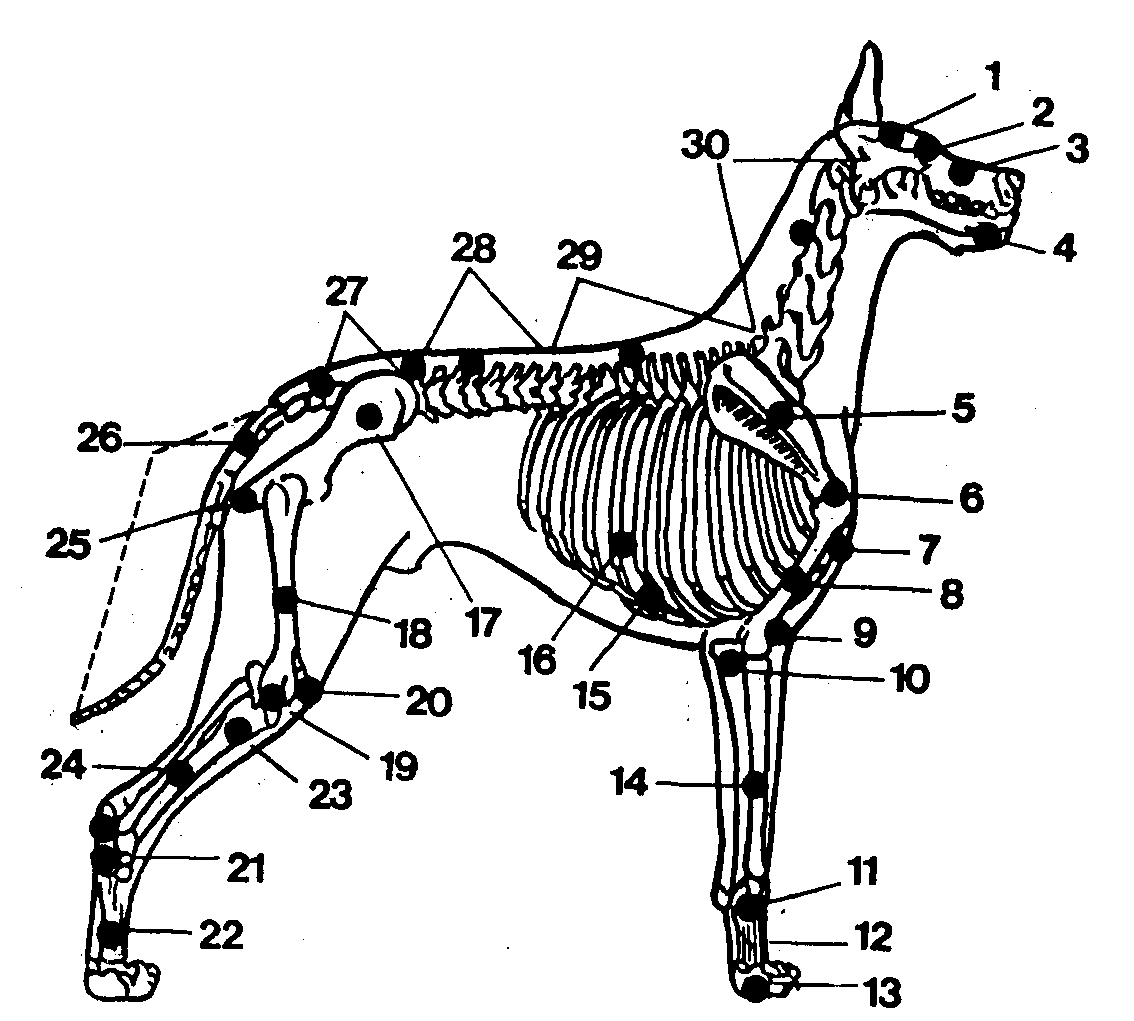 Рисунок - 1. Скелет собаки____________________________________________________________________________________________________________________________________________________________________________________________________________________________________________________________________________________________________________________________________________________________Задание №2: Отметить на контуре собаки стати тела и укажите их название. Изучить местонахождение различных статей, у собак пользуясь муляжом или живым объектом (см. рисунок 2). 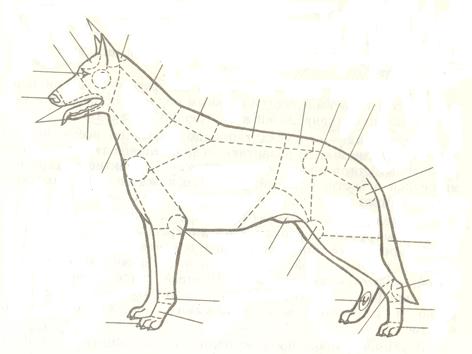 Рисунок - 2. Абрис собаки__________________________________________________________________________________________________________________________________________________________________________________________________________________________________________________________________________________________________________________________________________________________________________________________________________________________________________________________________________________________________________________________________________Задание 3: Определить тип конституции собаки по фотографии, и используя методические указания дать их краткую характеристику (см рисунок 3-7).  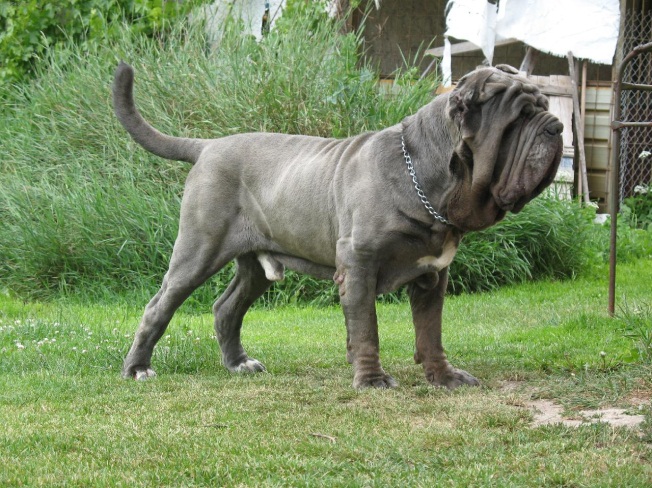 Рисунок 3_______________________________________________________________________________________________________________________________________________________________________________________________________________________________________________________________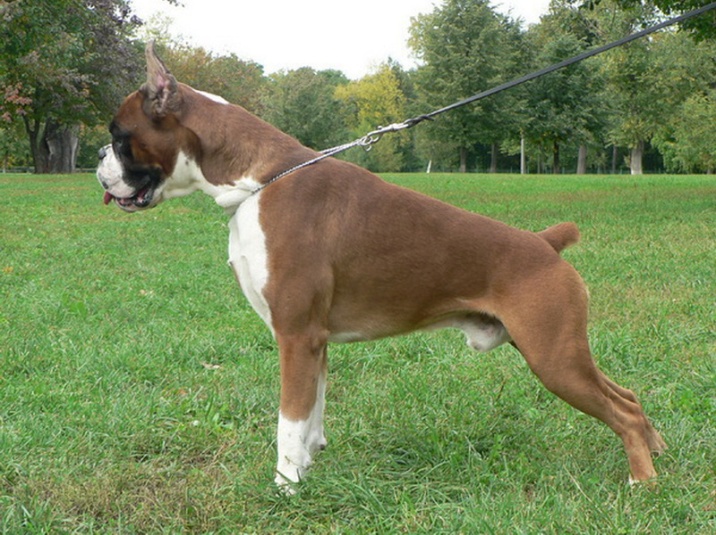 Рисунок 4._____________________________________________________________________________________________________________________________________________________________________________________________________________________________________________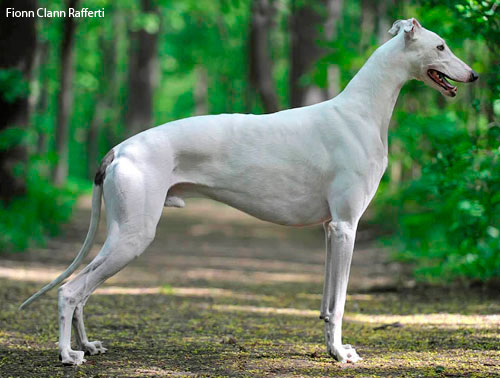 Рисунок  5______________________________________________________________________________________________________________________________________________________________________________________________________________________________________________________________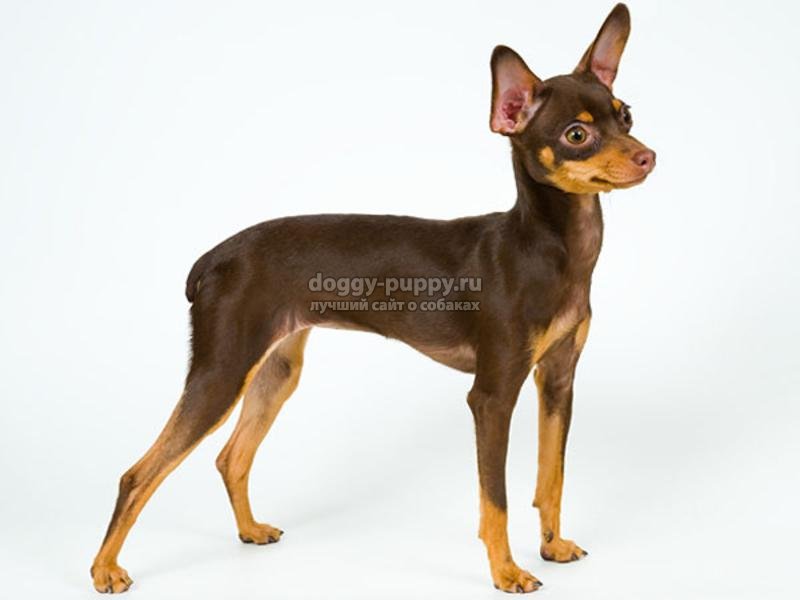 Рисунок  6.________________________________________________________________________________________________________________________________________________________________________________________________________________________________________________________________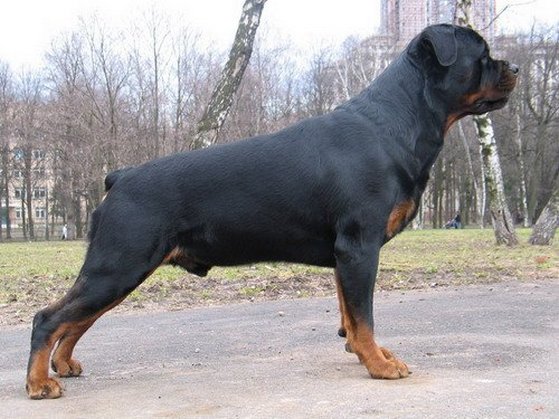 Рисунок 7______________________________________________________________________________________________________________________________________________________________________________________________________________________________________________________________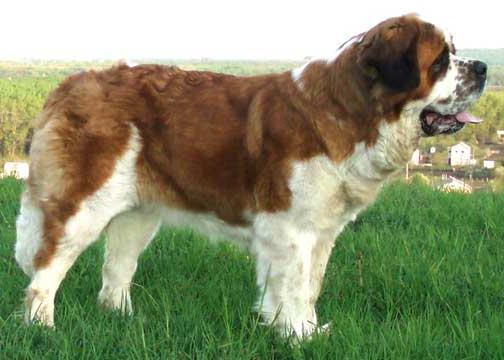 Рисунок 8______________________________________________________________________________________________________________________________________________________________________________________________________________________________________________________________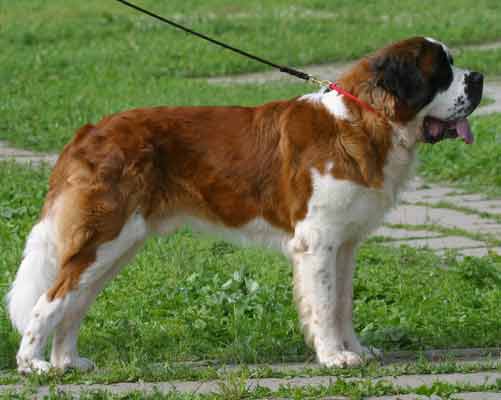 Рисунок 9______________________________________________________________________________________________________________________________________________________________________________________________________________________________________________________________Задание 4: Определить тип кондиции собаки на рисунках, и используя методические указания дать их краткую характеристику (см. рисунок  8-11).  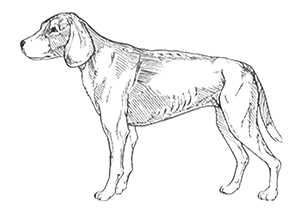 Рисунок 8_______________________________________________________________________________________________________________________________________________________________________________________________________________________________________________________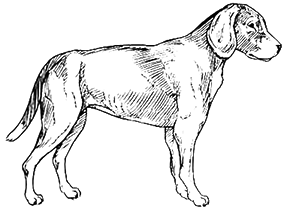 Рисунок 9________________________________________________________________________________________________________________________________________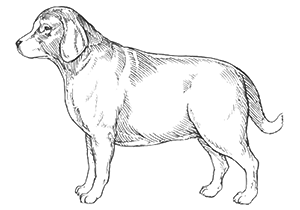 Рисунок 10_______________________________________________________________________________________________________________________________________________________________________________________________________________________________________________________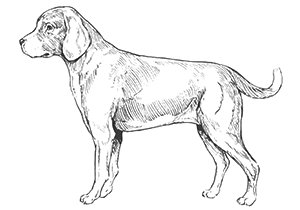 Рисунок 11_______________________________________________________________________________________________________________________________________________________________________________________________________________________________________________________________Контрольные вопросы:Какой показатель лег в основу классификации типов конституции?В чём разница между промежуточным и переходным типом конституции?Чем отличается кондиция от конституции?Что определяет тип кондиции у собак?Как изменяются рабочие качества собак в зависимости от типа конституции?